		Соглашение		О принятии согласованных технических правил Организации Объединенных Наций для колесных транспортных средств, предметов оборудования и частей, которые могут быть установлены и/или использованы на колесных транспортных средствах, и об условиях взаимного признания официальных утверждений, выдаваемых на основе этих правил Организации Объединенных Наций*(Пересмотр 3, включающий поправки, вступившие в силу 14 сентября 2017 года)		Добавление 105 – Правила № 106 ООН		Пересмотр 2 – Поправка 7Дополнение 17 к поправкам серии 00 − Дата вступления в силу: 15 октября 2019 года		Шины для сельскохозяйственных транспортных средств и их прицепов	Настоящий документ опубликован исключительно в информационных целях. Аутентичным и юридически обязательным текстом является документ: ECE/TRANS/WP.29/2019/5.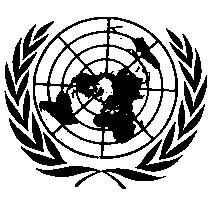 ОРГАНИЗАЦИЯ ОБЪЕДИНЕННЫХ НАЦИЙ		Дополнение 17 к первоначальной серии поправок к Правилам № 106 ООН 
(шины для сельскохозяйственных транспортных 
средств и их прицепов)Пункт 1 изменить следующим образом:«1.		Область применения1.1		Настоящие Правила применяются к новым пневматическим шинам*, предназначенным в основном, но не исключительно, для сельскохозяйственных и лесохозяйственных транспортных средств категории T, R и S1. 1.2		Настоящие Правила ООН не применяются к следующим шинам: 1.2.1		шинам, имеющим обозначения категории скорости, соответствующие скоростям более 65 км/ч (т. е. обозначения категории скорости выше "D");1.2.2		шинам, предназначенным в основном для других целей, в частности для:			a)	землеройного оборудования;	b)	грузовых автомобилей внутризаводского транспорта и автопогрузчиков».Пункт 3.1.9.2 (прежний), изменить нумерацию на 3.1.10.1 и изложить в следующей редакции:«3.1.10.1	надпись "I-3" для шин с протектором ведущих колес, как указано в таблицах 5 и 6 приложения 5».Приложение 5 Таблица 5, примечание 3 изменить следующим образом:«3.		Значения габаритного диаметра (D) в колонке (*) применяются к шинам, обозначенным классификационным кодом "I-3" – см. пункт 3.1.10.1 настоящих Правил».Приложение 5 Таблица 6, примечание 3 изменить следующим образом:«3.		Значения габаритного диаметра (D) в колонке (*) применяются к шинам, обозначенным классификационным кодом "I-3" – см. пункт 3.1.10.1 настоящих Правил».Приложение 5 Таблицу 7 (третью из четырех) изменить следующим образом:Приложение 7, часть E, таблицу изменить следующим образом:»E/ECE/324/Rev.2/Add.105/Rev.2/Amend.7−E/ECE/TRANS/505/Rev.2/Add.105/Rev.2/Amend.7E/ECE/324/Rev.2/Add.105/Rev.2/Amend.7−E/ECE/TRANS/505/Rev.2/Add.105/Rev.2/Amend.7E/ECE/324/Rev.2/Add.105/Rev.2/Amend.7−E/ECE/TRANS/505/Rev.2/Add.105/Rev.2/Amend.719 November 2019Обозначение
размера шин5Код ширины
теоретического
обода (A1)Номинальная
ширина 
профиля (S1)
(мм)Габаритный
диаметр (D)
(мм)Номинальный
диаметр обода (d)
(мм)...............36x16-17,5 10,5406914445...............Скорость (км/ч)Обозначение категории скоростиОбозначение категории скоростиОбозначение категории скоростиОбозначение категории скоростиОбозначение категории скоростиСкорость (км/ч)A2A8A8DDСкорость (км/ч)A2Постоянная нагрузкаЦиклическая
нагрузка (+)Постоянная нагрузкаЦиклическая
нагрузка (+)5+11+45+67 (1)+67+92 (1)100+25+50 (2)+44+73 (2)15–21+13+34+30+5420–24+9+23+26+4225–28+6+11+22+2830–32+4+7+20+2335–33+2+3+18+1940–3400+15+1545–35–4–4+12+1250–37–9–9+8+855–––+5+560–––+3+365–––0070––––9–9